Заполните любым удобным Вам способом и отправьте намЭтот опросный лист также можно заполнить онлайн по адресу promstok.ru/oprosniki/13Станция дезинфекции воды СДВХарактеристикиРасход		л/с Глубина заложения подводящей трубы		м, Hвх Диаметр подводящего трубопровода		мм, Dвх 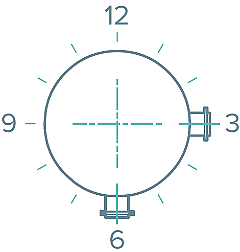 Направление входа на: 3 / 6 / 9 / 12 ч 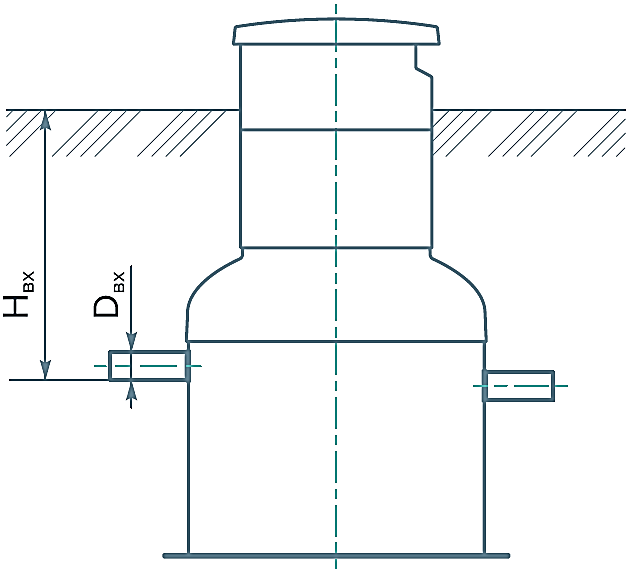 Направление выхода на: 3 / 6 / 9 / 12 чРасположение под: газоном / проезжей частьюОснастить бытовкой: да / нетПримечанияВозможно, у Вас есть нестандартные требования, пожелания или вопросы? 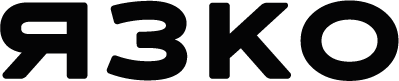 ООО «Ярославский завод композиционного оборудования»150000, Россия, Большая Октябрьская, дом 30, пом. 15
+7 4852 58-77-95, +7 495 322-07-09info@promstok.ru, www.promstok.ru